О выявлении правообладателя ранееучтенного объекта недвижимости   В соответствии со статьей 69.1 Федерального закона от 13.07.2015 №218-ФЗ                  «О государственной регистрации недвижимости», статьей 16 Федерального закона от 06.10.2003 №131-ФЗ «Об общих принципах организации местного самоуправления в Российской Федерации» администрация Цивильского муниципального округа Чувашской Республики постановляет: П О С Т А Н О В Л Я Е Т :              1. В отношении земельного участка с кадастровым номером 21:20:032102:47, расположенного по адресу: Чувашская Республика - Чувашия, р-н Цивильский, с/пос. Второвурманкасинское, садоводческое товарищество «Солнышко», уч-к 186, категория: земли сельскохозяйственного назначения для ведения коллективного садоводства, общей площадью 400 кв. м в качестве его правообладателя, владеющим данным объектом недвижимости на праве собственности, выявлена Яковлева Альбина Николаевна  25.03.1957 года рождения, место рождения – д. Мижули Мариинско-Посадского района Чувашской Республики паспорт гражданина Российской Федерации серия … номер …  выдан …., СНИЛС …, зарегистрированная по адресу: ...              2. Право собственности Яковлевой Альбины Николаевны на земельный участок, указанный в пункте 1, подтверждается Постановлением Главы Первомайской сельской администрации Цивильского района Чувашской Республики №22/8 от 28.12.1992 года. (Список членов садоводческого товарищества «Солнышко» прилагается).               3. Отделу земельных и имущественных отношений администрации Цивильского муниципального округа Чувашской Республики направить в орган регистрации прав заявление о внесении в Единый государственный реестр недвижимости сведений о выявлении правообладателя ранее учтенного объекта недвижимости в течение 5 рабочих дней со дня принятия настоящего постановления.              4.  Настоящее постановление вступает в силу со дня его подписания.              5. Контроль за исполнением настоящего постановления возложить на начальника отдела земельных и имущественных отношений Цивильского муниципального округа Чувашской Республики.Глава Цивильскогомуниципального округа							А.В. ИвановЧĂВАШ РЕСПУБЛИКИ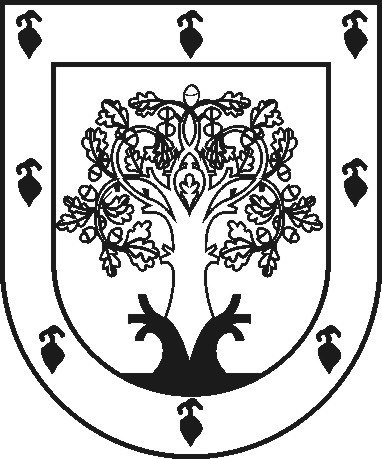 ЧУВАШСКАЯ РЕСПУБЛИКАÇĚРПӲМУНИЦИПАЛЛĂ ОКРУГĔНАДМИНИСТРАЦИЙĚЙЫШĂНУ2024 ç. .. уйӑхĕн ..-мӗшӗ … №Çěрпÿ хулиАДМИНИСТРАЦИЯ ЦИВИЛЬСКОГО МУНИЦИПАЛЬНОГО ОКРУГАПОСТАНОВЛЕНИЕ..  2024 г. № …город Цивильск